尊敬的先生/女士：我高兴地邀请您出席将于2024年7月11-12日12时至15时（日内瓦时间）在线上举行的ITU-T第17研究组（安全）电子化全体会议，本次会议将仅用英文进行。本次会议将重点审议第17研究组提交WTSA-24的报告草案，以便提交至TSAG会议（2024年7月29日至8月2日），因此本次电子化全体会议不征集ITU-T成员就任何其它议题提交的文稿，而是其他文稿将在第17研究组的下次会议征集，下次会议定于2024年9月2-6日在日内瓦召开，其他文稿将在本次第17研究组电子化全体会议后正式宣布。与会者必须进行预注册，请至少在会议开始一个月前通过研究组主页完成在线预注册。根据电信标准化局第68号通函，ITU-T注册系统要求所有的注册申请需经过联系人批准；电信标准化局第118号通函介绍了如何设置对这些请求的自动批准。请成员尽可能吸收女性代表加入代表团。经第17研究组主席Heung-Youl Youm先生（大韩民国）同意起草的会议议程草案见附件A。有关参加本次电子化全体会议的实用信息和会议文件见研究组主页。祝您与会愉快并富有成效。附件：1件附件A第17研究组电子化全体会议议程
虚拟会议，2024年7月11-12日12时至15时（日内瓦时间）注 – 此议程更新见TD20151	开幕致辞和欢迎辞2	批准议程3	第17研究组上次会议的结果a)	第17研究组2024年2月20日至3月1日会议报告b)	CG-SG17-wtsa24-prep的报告4	审议第17研究组提交WTSA-24的报告草案5	如有必要，审议所有紧急发出的联络声明6	第17研究组未来的中期会议7	其他事宜（AOB）8	休会______________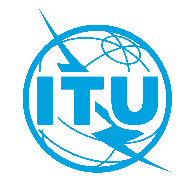 国 际 电 信 联 盟电信标准化局2024年3月20日，日内瓦文号：电信标准化局第7/17号集体函SG17/XY电信标准化局第7/17号集体函SG17/XY致：国际电联各成员国主管部门；ITU-T部门成员；ITU-T第17研究组部门准成员；ITU-T学术成员电话：+41 22 730 6206+41 22 730 6206致：国际电联各成员国主管部门；ITU-T部门成员；ITU-T第17研究组部门准成员；ITU-T学术成员传真：+41 22 730 5853+41 22 730 5853致：国际电联各成员国主管部门；ITU-T部门成员；ITU-T第17研究组部门准成员；ITU-T学术成员电子邮件：tsbsg17@itu.inttsbsg17@itu.int致：国际电联各成员国主管部门；ITU-T部门成员；ITU-T第17研究组部门准成员；ITU-T学术成员网址:http://itu.int/go/tsg17http://itu.int/go/tsg17http://itu.int/go/tsg17事由：ITU-T第17研究组电子化全体会议（虚拟会议，2024年7月11-12日）ITU-T第17研究组电子化全体会议（虚拟会议，2024年7月11-12日）ITU-T第17研究组电子化全体会议（虚拟会议，2024年7月11-12日）顺致敬意！电信标准化局主任
尾上诚藏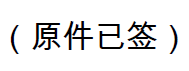 ITU-T SG17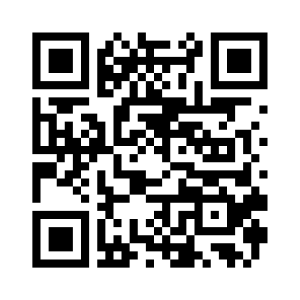 顺致敬意！电信标准化局主任
尾上诚藏最新会议信息